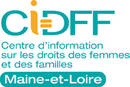 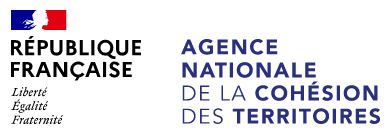 BULLETIN D’INSCRIPTION FORMATIONVALEURS DE LA REPUBLIQUE ET LAICITE 11 & 12 juillet 2022 ou  14 & 15 novembre 2022IDENTITÉ DE L’INSTITUTION / ORGANISMEDénomination : …………………………………………………………………………………………………………………………………………………………….Adresse : ………………………………………………………………………..…………………………………………………………………………………………….……………………………………………………………………………………………………………………………………………………………………………………..Personne signataire de la convention (Nom - Prénom - Fonction) : ……………………………………………………………………………………………………………………………………………………………………………………………………………………………………………………………………..CONTACT ORGANISMENom : ………………………………………………………………………………  Prénom : ………………………………………………………………………....Fonction : …………………………………………………………………………………………………………………………………………………………………….Email : ………………………………………………………………………………………………  Téléphone : …………………………………………………….PARTICIPANT·E A LA FORMATIONNom : ………………………………………………………………………………  Prénom : ………………………………………………………………………....Fonction : ………………………………………………………………………… Service : ……………………………………………………………………………Adresse d’exercice : ………………………………………………………………………..……………………………………………………………………………………………………………………………………………………………………………………………………………………………………………………………….....Email : ………………………………………………………………………………………………  Téléphone : …………………………………………………….VOS ATTENTES CONCERNANT LA FORMATION……………………………………………………………………………………………………………………………………………………………………………………..……………………………………………………………………………………………………………………………………………………………………………………..……………………………………………………………………………………………………………………………………………………………………………………..……………………………………………………………………………………………………………………………………………………………………………………..……………………………………………………………………………………………………………………………………………………………………………………..……………………………………………………………………………………………………………………………………………………………………………………..Bulletin d’inscription à retourner à Emmanuelle MENARD VIGNERON, formatrice habilitéePar mail à l’adresse emenardvigneron@cidff49.orgConformément à la loi n°78-17 du 6 janvier 1978, et notamment les articles 34 à 40, relative à l’informatique, aux fichiers et aux libertés, vous avez la possibilité à tout moment d’accéder aux informations vous concernant et d’apporter toute modification, clarification ou suppression, de toute ou partie des dites informations.